TABLEAU DE CONVERSION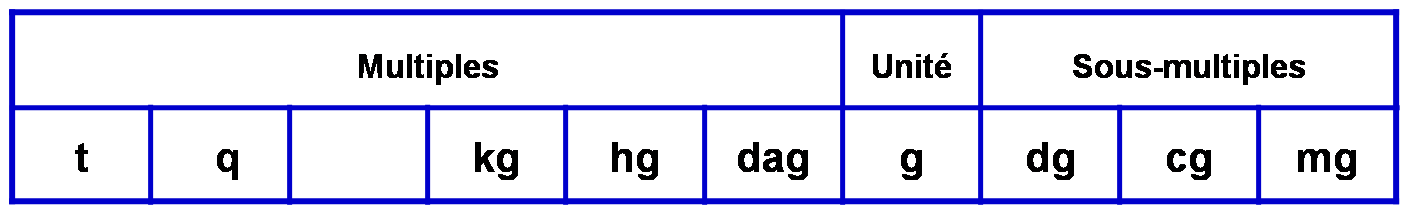 ATTENTION : Les multiples sont plus grands que le gramme (g)Les sous -multiples sont plus petits que le gramme (g)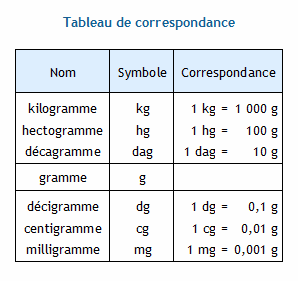 Co-enseignementSEQUENCE 1FICHE OUTILS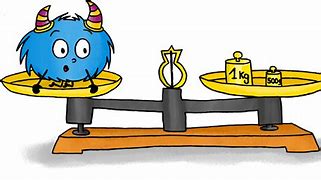 TABLEAU DE CONVERSION UNITES DE MASSETABLEAU DE CONVERSION UNITES DE MASSEOBJECTIFS MATHEMATIQUESConnaître et utiliser les unités de masse de manière automatiqueOBJECTIFS PROFESSIONNELSÊtre capable de peser les différents métaux et d’estimer le prix en fonction du coût du métal